от 12 мая 2022 года										№ 461Об утверждении Плана мероприятий по росту доходов, оптимизациирасходов и совершенствованию долговой политики городского округа
город Шахунья Нижегородской области на 2022 - 2026 годыВ соответствии с Федеральным законом от 06.10.2003 № 131-ФЗ «Об общих принципах организации местного самоуправления в Российской Федерации», в целях принятия мер по обеспечению сбалансированности бюджета городского округа город Шахунья администрация городского округа город Шахунья Нижегородской области 
п о с т а н о в л я е т :Утвердить прилагаемый План мероприятий по росту доходов, оптимизации расходов и совершенствованию долговой политики городского округа город Шахунья Нижегородской области на 2022 - 2026 годы (далее - План).Структурным подразделениям администрации городского округа город Шахунья Нижегородской области направлять в финансовое управление администрации городского округа город Шахунья Нижегородской области отчет о выполнении Плана по итогам первого полугодия, 9 месяцев и отчетного года в срок не позднее 10 числа месяца следующего за отчетным периодом.3. Начальнику общего отдела администрации городского округа город Шахунья Нижегородской области обеспечить размещение настоящего постановления на официальном сайте администрации городского округа город Шахунья.4. Настоящее постановление вступает в силу после официального опубликования на официальном сайте администрации городского округа город Шахунья.5. Контроль за исполнением настоящего постановления возложить на начальника финансового управления администрации городского округа город Шахунья 
Зубареву М.Е.И.о. главы местного самоуправлениягородского округа город Шахунья							    А.Д.СеровУтвержденпостановлением администрациигородского округа город ШахуньяНижегородской области                                                                                                                   от 12.05.2022 г. № 461ПЛАНМЕРОПРИЯТИЙ ПО РОСТУ ДОХОДОВ, ОПТИМИЗАЦИИРАСХОДОВ И СОВЕРШЕНСТВОВАНИЮ ДОЛГОВОЙ ПОЛИТИКИГОРОДСКОГО ОКРУГА ГОРОД ШАХУНЬЯ НИЖЕГОРОДСКОЙ ОБЛАСТИ НА 2022 - 2026 ГОДЫ______________________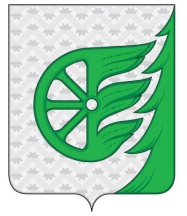 Администрация городского округа город ШахуньяНижегородской областиП О С Т А Н О В Л Е Н И Е№ п/пНаименование мероприятияСрок реализацииОтветственный исполнительЦелевой показатель и (или) значение целевого показателя№ п/пНаименование мероприятияСрок реализацииОтветственный исполнительЦелевой показатель и (или) значение целевого показателяI. Меры по увеличению поступлений налоговых и неналоговых доходов1.1.Проведение оценки эффективности стимулирующих налоговых расходов, предоставляемых в соответствии с решениями Совета депутатов городского округа город Шахунья Нижегородской областиЕжегодно до 1 маяКураторы налоговых расходов, финансовое управление администрации г.о.г. ШахуньяРезультаты оценки с приложением аналитической записки по проведенным расчетам и пояснением1.2.Подготовка предложений по отмене льгот по налогам, не имеющим стимулирующего влияния и бюджетной отдачи на налогоплательщиков (за исключением налоговых льгот, носящих социальный характер, технический характер)Ежегодно, июньфинансовое управление администрации г.о.г. ШахуньяВ случае признания налоговой льготы неэффективной разработка проекта решения Совета депутатов городского округа город Шахунья Нижегородской области об ее отмене1.3.Обеспечение формирования позиции акционера в акционерных обществах, акции которых находятся в муниципальной собственности городского округа город Шахунья Нижегородской области, в части обязательной выплаты дивидендов в размере не менее 35% чистой прибыли акционерного обществаВ течение срока реализации ПланаАдминистрация городского округа город Шахунья Нижегородской областиПоступление дивидендов1.4.Проведение инвентаризации муниципального имущества городского округа город Шахунья Нижегородской областиЕжегодноУправление экономики и муниципального имущества г.о.г. ШахуньяОтчет о проделанной работе1.5.Проведение мероприятий по выявлению неиспользуемых основных фондов муниципальных предприятий и муниципальных учреждений и принятие мер по изъятию их в муниципальную казну городского округа город Шахунья Нижегородской области с целью дальнейшей их продажи или сдачи в арендуВ течение срока реализации ПланаУправление экономики и муниципального имущества г.о.г. ШахуньяОтчет о проделанной работе1.6.Повышение арендной платы за земельные участки и объекты нежилого фонда на уровне планируемого индекса потребительских ценЕжегодноУправление экономики и муниципального имущества г.о.г. ШахуньяРост поступления доходов 1.7.Оптимизация структуры муниципальной собственности путем приватизации имущества, неиспользуемого для обеспечения полномочий городского округа город Шахунья Нижегородской областиВ течение срока реализации ПланаУправление экономики и муниципального имущества г.о.г. ШахуньяДополнительные поступления доходов от продажи имущества 1.8.Проведение инвентаризации адресных объектов (проверка на достоверность, полноту и актуальность адресов, содержащихся в федеральной информационной адресной системе, при необходимости внесение соответствующих изменений, а также размещение в реестре сведений об адресах).На постоянной основеУправление экономики и муниципального имущества г.о.г. ШахуньяЗаполнение отчета в АИС «Налоговая мобилизация» посредством личного кабинета.1.9.Проведение мероприятий по выявлению фактически используемых объектов недвижимости, сведения о которых отсутствуют в ЕГРН, в целях дальнейшего кадастрового учета таких объектов (при наличии оснований проведения такого учета).На постоянной основеУправление экономики и муниципального имущества г.о.г. ШахуньяВ отношении выявленных пользователей провести работу по побуждению их к регистрации права на данные объекты в Управлении Росреестра по Нижегородской области1.10.Проведение комплексных кадастровых работ по уточнению характеристик учтенных объектов недвижимости (при наличии финансирования на выполнение таких работ и оснований для их проведения), в том числе: уточнение границ объектов, площади и др.На постоянной основеУправление экономики и муниципального имущества г.о.г. ШахуньяПередавать соответствующие решения/сведения для внесения в ЕГРН в установленном порядке1.11.Выявление бесхозяйных объектов недвижимости. По признанию имущества выморочным и принятия его в муниципальную собственность, в случае отсутствия наследников либо отказа их от наследства.На постоянной основеУправление экономики и муниципального имущества г.о.г. ШахуньяПри выявлении бесхозяйных объектов обращаться с заявлением о постановке на учет в Управление Росреестра по Нижегородской области1.12.Выявление объектов недвижимости с признаками бездоговорного использованияНа постоянной основеУправление экономики и муниципального имущества г.о.г. ШахуньяС пользователями проводить работу по побуждению их к регистрации прав на данные объекты1.13.Выявление правообладателей ранее учтенных объектов недвижимости и зарегистрированных прав. На постоянной основеУправление экономики и муниципального имущества г.о.г. ШахуньяНаправление в Управление Росреестра по Нижегородской области заявлений о внесении в ЕГРН ранее учтенных объектов либо сведений о правообладателях1.14.Осуществление загрузки сведений о выданных «Разрешениях на ввод объектов капитального строительства в эксплуатацию» и актах приемки законченного строительством объекта приемочной комиссией в АИС «Налоговая мобилизация» Ежеквар-тально (в течение месяца, следующего за истекшим кварталомУправление промышленности, транспорта, связи, жилищно-коммунального хозяйства, энергетики и архитектурной деятельностиПроведения анализа и формирования реестра таких объектов для использования в работе.1.15.Обеспечение перечисления в бюджет городского округа город Шахунья не менее 50% чистой прибыли муниципальных предприятий городского округа город Шахунья Нижегородской области, остающейся после уплаты налогов и иных обязательных платежейЕжегодноУправление экономики и муниципального имущества г.о.г. ШахуньяПоступление части прибыли муниципальных предприятий1.16.Проведение единой межведомственной комиссии по вопросам уровня заработной платы, выплачиваемой работникам юридическими лицами и индивидуальными предпринимателями В течение срока реализации ПланаУправление экономики и муниципального имущества г.о.г. Шахунья,финансовое управление администрации городского округаОтчет о проделанной работе1.17.В периоды проведения информационных кампаний по уплате налоговых платежей оказывать содействие органам Федеральной налоговой службы в части:-	размещения информации на светодиодных экранах, у мест массового посещения граждан;-	размещения баннеров на сайте администрации городского округа город ШахуньяЕжегодно октябрь, ноябрь, декабрьАдминистрация городского округа, финансовое управление администрации городского округаПовышение информативности физических лиц о налоговых платежах1.18.Проведение мероприятий по определению (уточнению) характеристик объектов недвижимого имущества посредством личных кабинетов с использованием утвержденных алгоритмов в АИС «Налоговая мобилизация» с целью вовлечения их в налоговый оборот На постоянной основеУправление экономики и муниципального имущества г.о.г. ШахуньяПередавать соответствующие решения/сведения для внесения в Единый государственный реестр недвижимости	(далее –ЕГРН) в установленном порядке1.19.Проведение мероприятий в рамках муниципального земельного контроля по выявлению неиспользуемых для сельскохозяйственного производства земельных участков из земель сельскохозяйственного назначения, оборот которых регулируется Федеральным законом от 24 июля 2002 г. № 101-ФЗ «Об обороте земель сельскохозяйственного назначения» посредством функционала, реализованного в АИС «Налоговая мобилизация».На постоянной основеУправление экономики и муниципального имущества г.о.г. ШахуньяПередача соответствующих сведений в Управление Россельхознадзора по Нижегородской области и Республике Марий Эл, направление информации в УФНС в соответствии с пунктом 18 статьи 396 Налогового кодекса Российской Федерации.Передавать соответствующие сведения в министерство имущественных и земельных отношений Нижегородской области для использования в работе.1.20.Проведение мероприятия в рамках муниципального земельного контроля по выявлению неиспользуемых по целевому назначению земельных участков (для ведения садоводства, индивидуального жилищного строительства, дачного строительства, личного подсобного хозяйства и т.д.), а также невостребованных земельных участков (долей, паев) из земель сельскохозяйственного назначения  На постоянной основеУправление экономики и муниципального имущества г.о.г. ШахуньяПринятия мер по оформлению их в муниципальную собственность. Передавать соответствующие сведения в Управление Росреестра по Нижегородской области, в УФНС и в министерство имущественных и земельных отношений Нижегородской области для использования в работе.II. Программа по оптимизации расходов2.1. Муниципальная служба2.1.1.Проведение анализа дублирующих функций органов местного самоуправления в целях дальнейшей оптимизации численности органов местного самоуправления администрации городского округа город Шахунья Нижегородской областиВ течение срока реализации ПланаЮридический отдел, сектор кадровой работы администрации городского округа город Шахунья Отчет о проделанной работе2.1.2. Соблюдение установленных нормативов расходов на содержание органов местного самоуправления. ЕжеквартальноАдминистрация городского округа город Шахунья Отчет о проделанной работе2.2. Оптимизация бюджетной сети2.2.1.Достижение значений целевых показателей заработной платы, установленных в "дорожных картах" изменений в отраслях социальной сферы Нижегородской области (образования, культуры)В течение срока реализации ПланаОМСУ городского округа город Шахунья Нижегородской области - разработчики отраслевых "дорожных карт", в том числе:2.2.1.Достижение значений целевых показателей заработной платы, установленных в "дорожных картах" изменений в отраслях социальной сферы Нижегородской области (образования, культуры)В течение срока реализации ПланаУправление образования администрации г.о.г Шахунья Соотношение средней заработной платы педагогических работников образовательных учреждений общего образования к среднемесячному доходу от трудовой деятельности в субъекте,100 %Управление образования администрации г.о.г ШахуньяСоотношение средней заработной платы педагогических работников дошкольных образовательных учреждений к средней заработной плате в сфере общего образования в субъекте, 100%Управление образования администрации  г.о.г ШахуньяСоотношение средней заработной платы педагогических работников образовательных учреждений дополнительного образования детей к средней заработной плате учителей в субъекте, 100%МКУ «ЦОДУК» Соотношение средней заработной платы работников учреждений культуры к среднемесячному доходу от трудовой деятельности в субъекте, 100%2.2.2.Соблюдение показателей оптимизации численности работников отдельных категорий бюджетной сферы в соответствии с утвержденными "дорожными картами"В течение срока реализации ПланаУправление образования администрации г.о.г ШахуньяКоличество обучающихся (воспитанников) на одного педагогического работника2.2.2.Соблюдение показателей оптимизации численности работников отдельных категорий бюджетной сферы в соответствии с утвержденными "дорожными картами"В течение срока реализации ПланаУправление образования администрации г.о.г Шахунья- в дошкольных образовательных организациях - 92.2.2.Соблюдение показателей оптимизации численности работников отдельных категорий бюджетной сферы в соответствии с утвержденными "дорожными картами"В течение срока реализации ПланаУправление образования администрации г.о.г Шахунья- в общеобразовательных организациях - 13,52.2.2.Соблюдение показателей оптимизации численности работников отдельных категорий бюджетной сферы в соответствии с утвержденными "дорожными картами"В течение срока реализации ПланаУправление образования администрации г.о.г Шахунья- в организациях дополнительного образования - 38,12.2.3.Проведение оценки возможной оптимизации сети учреждений социальной сферы городского округа город Шахунья Нижегородской области путем реорганизации, ликвидации или преобразования муниципальных учреждений городского округа город Шахунья Нижегородской области в организации иных организационно-правовых формВ течение срока реализации ПланаОМСУ городского округа город Шахунья Нижегородской области - Отчет о проделанной работе2.2.4.Уменьшение обслуживающего персонала и непрофильных специалистов муниципальных учреждений городского округа город Шахунья Нижегородской области (сторож, повар, уборщик помещений, водитель, завхоз, электрик, рабочий, слесарь, плотник и т.д.)В течение срока реализации ПланаОМСУ городского округа город Шахунья Нижегородской областиОтчет о проделанной работе2.2.5.Включение в объем финансового обеспечения выполнения муниципального задания на оказание муниципальных услуг (выполнение работ) муниципальными бюджетными и автономными учреждениями городского округа город Шахунья Нижегородской области нормативных затрат только на имущество, используемое для выполнения муниципального задания.В течение срока реализации ПланаОМСУ городского округа город Шахунья Нижегородской области, осуществляющие функции и полномочия учредителя муниципальных учреждений городского округа город Шахунья Нижегородской областиОтчет о проделанной работе2.2.6.Проведение мероприятий по привлечению организаций, не являющихся муниципальными учреждениями, в процесс оказания муниципальных услугВ течение срока реализации ПланаОМСУ городского округа город Шахунья Отчет о проделанной работе2.2.7.Проведение оценки достижения показателей результативности предоставления субсидий юридическим лицам из бюджета городского округа город Шахунья (за исключением субсидий муниципальным учреждениям) в случае установления данных показателей в нормативном правовом акте, регулирующем предоставление субсидий юридическим лицамЕжегодно, I кварталОМСУ городского округа город Шахунья Нижегородской областиОтчет о проделанной работе2.3. Совершенствование системы закупок для муниципальных нужд2.3.1.Формирование и направление муниципальным заказчикам городского округа методических рекомендаций по вопросам осуществления закупок в соответствии с положениями Федерального закона от 05.04.2013 N 44-ФЗВ течение срока реализации ПланаФинансовое управление администрации г.о.г ШахуньяМетодические рекомендации2.3.2.Использование при осуществлении закупок муниципальными учреждениями и муниципальными унитарными предприятиями городского округа Бюллетеня рекомендуемых предельных цен на товары, утвержденного министерством экономики и конкурентной политики Нижегородской областиВ течение срока реализации Плана (ежеквартально)Финансовое управление администрации г.о.г ШахуньяОтчет о результатах мониторинга2.3.3Обеспечение возврата в бюджет городского округа город Шахунья средств в объеме остатков субсидий, предоставленных бюджетным и автономным учреждениям городского округа город Шахунья Нижегородской области на финансовое обеспечение выполнения муниципальных заданий на оказание муниципальных услуг (выполнение работ), образовавшихся в связи с не достижением установленных муниципальным заданием показателей, характеризующих объем муниципальных услуг (работ), на основании отчета о выполнении муниципального задания, представленного органом, осуществляющим функции и полномочия учредителей в отношении бюджетных и автономных учреждений градского округа город Шахунья Нижегородской областиЕжегодно 1 кварталОМСУ городского округа город Шахунья, осуществляющие функции и полномочия учредителя муниципальных учреждений городского округа город Шахунья Отчет о проделанной работе2.4. Оптимизация инвестиционных расходов, субсидий юридическим лицам и дебиторской задолженности2.4.1.Совершенствование порядка выделения субсидий юридическим лицам с установлением в качестве обязательного условия для получения субсидии отсутствия задолженности по налогам в бюджеты всех уровнейВ течение срока реализации ПланаСтруктурные подразделения администрации Отчет о проделанной работе2.4.2.Проведение оценки достижения показателей результативности предоставления субсидий юридическим лицам из городского бюджета (за исключением субсидий муниципальным учреждениям) в случае установления данных показателей в нормативном правовом акте, регулирующем предоставление субсидий юридическим лицамЕжегодноI кварталСтруктурные подразделенияадминистрацииОтчет о проделанной работе2.4.3.Осуществление анализа хода строительства (реконструкции) объектов в рамках реализации Адресной инвестиционной программы В течение срока реализации ПланаАдминистрация городского округа город ШахуньяВнесение изменений в Адресную инвестиционную программу2.4.4.Осуществление взаимодействия с органами исполнительной власти Нижегородской области по подготовке, направлению и сопровождению заявок г. Шахунья на включение объектов и мероприятий г. Шахунья в федеральные целевые программы, федеральную адресную инвестиционную программу, государственные программы Российской Федерации, Нижегородской областиВ течение срока реализации ПланаСтруктурные подразделенияДополнительные поступления субсидий в городской бюджет2.5. Планирование бюджета городского округа2.5.1.Анализ хода реализации и оценки эффективности муниципальных программ городского округа город Шахунья Нижегородской областиЕжегодноУправление экономики и муниципального имущества г.о.г. ШахуньяОтчет о проделанной работе2.5.2.Актуализация нормативных правовых актов:- Порядок разработки, реализации и оценки эффективности муниципальных программ городского округа город Шахунья Нижегородской области, утвержденный постановлением администрации городского округа город Шахунья Нижегородской области от 17 июня 2014 года N 537;- Методика оценки эффективности муниципальных программ городского округа город Шахунья Нижегородской области, утвержденная постановлением администрации городского округа город Шахунья Нижегородской области от 21 октября 2015 года N 1205В течение срока реализации ПланаУправление экономики и муниципального имущества г.о.г. ШахуньяПри необходимости2.6. Совершенствование контрольной деятельности2.6.1.Осуществление внутреннего муниципального финансового контроля в сфере бюджетных правоотношенийВ течение срока реализации ПланаФинансовое управление администрации г.о.г ШахуньяКоличество проведенных контрольных мероприятий к запланированным, 100%2.6.2.Осуществление контроля за соблюдением требований законодательства о контрактной системе в сфере закупокВ течение срока реализации ПланаФинансовое управление администрации г.о.г Шахунья Количество проведенных контрольных мероприятий к запланированным, 100%2.6.3.Проведение анализа деятельности главных администраторов средств бюджета городского округа город Шахунья по осуществлению внутреннего финансового контроля и внутреннего финансового аудитаВ течение срока реализации ПланаФинансовое управление администрации г.о.г ШахуньяОхват главных администраторов средств бюджета городского округа, в отношении которых проведен анализ по осуществлению ими внутреннего финансового контроля и внутреннего финансового аудита, 100%2.7. Меры по сокращению муниципального долга2.7.1.Удержание объема муниципального долга на экономически безопасном уровнеВ течение срока реализации ПланаФинансовое управление администрации г.о.г ШахуньяУдельный вес муниципального внутреннего долга по отношению к доходам местного бюджета без учета объема безвозмездных поступлений и поступлений налоговых доходов по дополнительным нормативам отчислений мене 40 %2.7.2.Мониторинг ставок по привлеченным кредитам коммерческих банков и использование механизма оперативного рефинансирования существующих долговых обязательств под меньшую процентную ставкуВ течение срока реализации ПланаФинансовое управление администрации г.о.г ШахуньяДоля расходов на обслуживание государственного долга в общих расходах бюджета без учета субвенций менее 5 %2.7.3.Реализация использования механизма привлечения бюджетных кредитов на пополнение остатков на счетах бюджета для снижения стоимости заимствованийВ течение срока реализации ПланаФинансовое управление администрации г.о.г Шахунья